湖北省消防救援总队本级2024年部门预算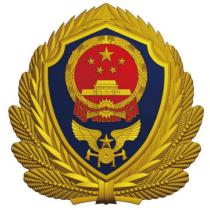 2024年4月湖北省消防救援总队本级2024年部门预算  部门概况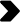 一、部门职责1.承担城乡综合性消防救援工作，负责指挥调度相关灾害事救援行动，重要会议、大型活动消防安全保卫工作。2.承担火灾预防、消防监督执法以及火灾事故调查处理相关工作，依法行使消防安全综合监管职能，推动落实消防安全责任制。3.参与拟订消防专项规划，参与起草地方性消防法规、规章草案并监督实施。4.负责消防救援队伍综合性消防救援预案编制、战术研究和执勤备战、训练演练等工作。5.负责消防救援信息化和应急通信建设，承担综合性消防救援行动应急通信保障工作。6.负责消防安全宣传教育，组织指导社会消防力量建设。7.负责消防应急救援专业队伍规划、建设与调度指挥，参与组织协调动员各类社会救援力量参加救援任务。8.负责消防救援队伍建设与管理。9.完成应急管理部和所在省（区、市）党委政府交办的相关任务。二、机构设置湖北省消防救援总队本级内设办公室、指挥中心、战训处、信通处、组教处、人事处、队务处、纪检室、审计室、防火处、法工处、火调处、宣传处、后勤装备处、财务处，另设勤务大队、机关党委共17个处室。另有门诊部一个、仓库一个。湖北省消防救援总队本级2024年部门预算  部门预算表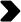 部门收支总表                                                                                                                       部门公开表 1                                                                                                                       单位：万元部门收入总表                                                                                                               部门公开表 2                                                                                                                               单位：万元部门支出总表                                                                                                                                部门公开表 3                                                                                                                                                   单位：万元       财政拨款收支总表                                                                                                                          部门公开表 4                                                                                                                                   单位：万元一般公共预算支出表                                                                                                                                                                         部门公开表 5                                                                                                                                           单位：万元一般公共预算基本支出表                                                                                       部门公开表 6                                                                                                      单位：万元政府性基金预算支出表                                                                                  部门公开表 7                                                                                                单位:万元（注：2024 年湖北省消防救援总队本级部门预算中没有使用政府性基金预算拨款安排的支出 。 ）国有资本经营预算支出表                                                                                    部门公开表 8                                                                                                  单位：万元（注：2024 年湖北省消防救援总队本级部门预算中没有使用国有资本经营预算拨款安排的支出 。 ）财政拨款预算“三公”经费支出表                                                                                                                             部门公开表 9                                                                                                                                                 单位：万元（注：2024 年湖北省消防救援总队本级部门预算中没有使用财政预算拨款安排的支出 。 ）湖北省消防救援总队本级 2024 年部门预算  情况说明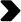 一、部门收支总体情况说明按照综合预算的原则，湖北消防救援总队本级所有收入和支出均纳入部门预算管理。收入包括：一般公共预算拨款收入、其他收入、上年结转；支出包括：社会保障和就业支出、卫生健康支出、住房保障支出、灾害防治及应急管理支出。2024年度收支总预算43957.35万元。二、部门收入情况说明湖北省消防救援总队2024年度收入预算43957.35万元，其中：上年结转18705.34万元，占42.55%；一般公共预算拨款收入3566.56万元，占8.12%；其他收入21685.45万元，占49.33%。三、部门支出情况说明湖北省消防救援总队2024年度支出预算43957.35万元，其中：基本支出14461.13万元，占32.90%；项目支出29496.22万元，占67.10%。四、财政拨款收支总体情况说明湖北省消防救援总队2024年财政拨款收支总预算6681.20万元 。收入包括：一般公共预算拨款3566.56万元，上年结转3114.64万元。支出包括：社会保障和就业支出2357.10万元、卫生健康支出1003.16万元、住房保障支出293.18万元、灾害防治及应急管理支出3027.76万元。五、财政拨款一般公共预算支出情况说明湖北省消防救援总队2024年一般公共预算财政拨款支出预算3566.56万元，比2023年部门预算执行数减少44.27万元，降低1.23%。2024年，按照党中央、国务院关于“过紧日子”有关要求，湖北省消防救援总队厉行节约办一切事业，严控一般性支出。同时坚持有保有压，优化支出结构，合理保障应对处置各类灾害事故、国家综合性消防救援队伍建设等重点支出需求，体现在有关支出科目中。按照支出功能分类，2024年预算数比2023年执行数增（减）较为明显的款级支出科目为20805行政事业单位养老支出、21011行政事业单位医疗、22102住房改革支出、22402消防救援事务，其中行政事业单位养老支出2024年预算数比2023年执行数减少1208.23万元，降低75.02%；行政事业位医疗2024年预算数比2023年执行数减少81.8万元，降低14.09%；住房改革支出2024年预算数比2023年执行数减少2.8万元，降低1.07%；按照支出功能分类，灾害防治及应急管理支出规模较大，主要是22402消防救援事务2024年预算数为2405.77万元，占部门预算支出总额的67.45%，主要用于维持单位有序运转等方面。六、一般公共预算基本支出情况说明湖北省消防救援总队2024年一般公共预算基本支出3566.56万元，其中：人员经费3330.39万元，主要包括：基本工资、津贴补贴、奖金、机关事业单位基本养老保险缴费、职业年金缴费、职工基本医疗保险缴费、住房公积金、医疗费、其他工资福利支出、退休费、抚恤金、其他对个人和家庭的补助；公用经费174.61万元，主要包括：办公费、印刷费、咨询费、手续费、水费、电费、邮电费、取暖费、物业管理费、差旅费、维修（护）费、租赁费、培训费、公务接待费、专用材料费、专用燃料费、委托业务费、工会经费、公务用车运行维护费、其他商品和服务支出。七、财政拨款预算“三公”经费支出情况说明湖北省消防救援总队2024年没有使用财政拨款预算安排“三公”经费支出。八、2023年政府性基金预算支出情况的说明湖北省消防救援总队2024年没有使用政府性基金预算拨款安排支出。九、2023年国有资本经营预算情况的说明湖北省消防救援总队2024年没有使用国有资本经营预算拨款安排支出。十、其他重要事项情况说明（一）机关运行经费情况说明湖北省消防救援总队2024年机关运行经费财政拨款预算174.61万元，比2023年增加61.95万元。主要原因为根据单位需求本年进行结构化调整。（二）政府采购情况说明湖北省消防救援总队2024年政府采购预算28705.01万元。其中，采购货物26227.86万元、采购工程1230万元、采购服务1247.15万元。（三）国有资产占有使用情况说明截至2023年8月31日，湖北省消防救援总队所属预算单位共有车辆77辆，其中应急保障用车8辆、执法执勤用车54辆、特种专业技术用车11辆、其他用车4辆，其他用车主要是消防救援业务用车；单位价值100万元以上设备7台（套）。2024年部门预算安排单价100万元以上设备2台（套）。（四）预算绩效管理情况说明2024年对湖北省消防救援总队项目支出全面实施绩效目标管理，涉及预算拨款61.56万元，均为一般公共预算拨款。根据以前年度绩效评价结果，优化服装护具及伙食补助等项目支出2024年预算安排，并进一步完善制度、改进管理。部分项目绩效目标表详见附件。湖北省消防救援总队2024年部门预算  名词解释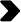 一、收入类（一）一般公共预算拨款收入：指中央财政当年拨付的资金。（二）事业收入：指事业单位开展专业业务活动及辅助活动所取得的收入。（三）其他收入：指除上述“一般公共预算拨款收入”“事业收入”以外的收入。主要是各级地方财政拨款收入、存款利息收入等。（四）上年结转：指以前年度尚未完成、结转到本年仍按原规定用途继续使用的资金。二、支出类（一）社会保障和就业支出（类）行政事业单位养老支出（款）机关事业单位基本养老保险缴费支出（项）：指机关事业单位实施养老保险制度由单位缴纳的基本养老保险费支出。（二）社会保障和就业支出（类）行政事业单位养老支出（款）机关事业单位职业年金缴费支出（项）：指机关事业单位实施养老保险制度由单位实际缴纳的职业年金支出。（三）卫生健康支出（类）行政事业单位医疗（款）行政单位医疗（项）：指中央财政安排的行政单位（包括参照公务员法管理事业单位）基本医疗保险缴费经费。（四）卫生健康支出（类）行政事业单位医疗（款）其他行政事业单位医疗支出（项）：中央财政安排的行政单位（包括参照公务员法管理事业单位）其他医疗费用。（五）住房保障支出（类）住房改革支出（款）住房公积金（项）：指按照《住房公积金管理条例》的规定，由单位及其在职职工缴存的长期住房储金。该项政策始于上世纪九十年代中期，在全国机关、企事业单位在职职工中普遍实施，缴存比例最低不低于5%，最高不超过12%，缴存基数为职工本人上年工资。行政单位缴存基数包括国家统一规定的公务员职务工资、级别工资、机关工人岗位工资和技术等级（职务）工资、年终一次性奖金、特殊岗位津贴、艰苦边远地区津贴，规范后发放的工作性津贴、生活性补贴等；事业单位缴存基数包括国家统一规定的岗位工资、薪级工资、绩效工资、艰苦边远地区津贴、特殊岗位津贴等。（六）灾害防治及应急管理支出（类）消防事务（款）行政运行（项）：指湖北省消防救援总队及所属消防救援队伍用于保障机构正常运行、开展日常工作的基本支出。（七）灾害防治及应急管理支出（类）消防事务（款）消防应急救援（项）：指湖北省消防救援总队开展消防应急救援方面的支出。（八）灾害防治及应急管理支出（类）消防事务（款）其他消防事务支出（项）：指湖北省消防总队机动费项目支出。（九）结转下年：指以前年度预算安排、因客观条件发生变化无法按原计划实施，需延迟到以后年度按原规定用途继续使用的资金。（十）基本支出：指为保障机构正常运转、完成日常工作任务而发生的人员支出和公用支出。（十一）项目支出：指在基本支出之外为完成特定行政任务和事业发展目标所发生的支出。（十二）“三公”经费：纳入中央财政预决算管理的“三公”经费，是指中央部门用财政拨款安排的因公出国（境）费、公务用车购置及运行费和公务接待费。其中，因公出国（境）费反映单位公务出国（境）的国际旅费、国外城市间交通费、住宿费、伙食费、培训费、公杂费等支出；公务用车购置及运行费反映单位公务用车车辆购置支出（含车辆购置税）及租用费、燃料费、维修费、过路过桥费、保险费、安全奖励费用等支出；公务接待费反映单位按规定开支的各类公务接待（含外宾接待）支出。（十三）机关运行经费：为保障行政单位（包括参照公务员法管理事业单位）运行用于购买货物和服务的各项资金，包括办公及印刷费、邮电费、差旅费、会议费、福利费、日常维修费、专用材料及一般设备购置费、办公用房水电费、办公用房取暖费、办公用房物业管理费、公务费以及其他费用。湖北省消防救援总队 2024 年部门预算  附件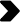 服装护具及伙食补助项目绩效目标表(2024年度)装备购置项目绩效目标表(2024年度)基础设施建设项目项目绩效目标表(2024年度)基础设施建设项目项目绩效目标表(2024年度)收      入收      入支     出支     出项目预算数项目预算数一、一般公共预算拨款收入3,566.56一、社会保障和就业支出2,689.00二、政府性基金预算拨款收入二、卫生健康支出1,120.21三、国有资本经营预算拨款收入三、住房保障支出438.74四、事业收入四、灾害防治及应急管理支出39,709.40五、事业单位经营收入六、其他收入21,685.45本年收入合计21,685.45本年支出合计43,957.35使用非财政拨款结余结转下年上年结转18,705.34收    入    总    计43,957.35支    出    总    计43,957.35合计上年结转一般公共预算 拨款收入政府性基金  预算拨款收入国有资本经营 预算拨款收入事业收入事业收入事业单位 经营收入上级补 助收入附属单位 上缴收入其他收入使用非财政 拨款结余合计上年结转一般公共预算 拨款收入政府性基金  预算拨款收入国有资本经营 预算拨款收入金额其中:教育 收费事业单位 经营收入上级补 助收入附属单位 上缴收入其他收入使用非财政 拨款结余43,957.3518,705.343,566.5621,685.45科目编码科目名称合计基本支出项目支出上缴上级支出事业单位经营支出对附属单位补助支出208社会保障和就业支出402.22402.2220805行政事业单位养老支出402.22402.222080505机关事业单位基本养老保险缴费支出255.44255.442080506机关事业单位职业年金缴费支出146.78146.78210卫生健康支出498.57498.5721011行政事业单位医疗498.57498.572101101行政单位医疗403.57403.572101199其他行政事业单位医疗支出95.0095.00221住房保障支出260.00260.0022102住房改革支出260.00260.002210201住房公积金260.00260.00科目编码科目名称合计基本支出项目支出上缴上级支出事业单位 经营支出对附属单位 补助支出224灾害防治及应急管理支出2,405.772,344.212,169.60174.6161.562,405.7722402消防救援事务2,405.772,344.212,169.60174.6161.562,405.772240201行政运行2,344.212,344.212,169.60174.612,344.212240204消防应急救援61.5661.5661.56合  计合  计2,405.772,344.212,169.60174.6161.562,405.77收      入收      入支      出支      出项目预算数项目预算数一、本年收入3,566.56一、本年支出6,681.20（一）一般公共预算拨款3,566.56（一）社会保障和就业支出2,357.10（二）政府性基金预算拨款（二）卫生健康支出1,003.16（三） 国有资本经营预算拨款（三）住房保障支出293.18（四）灾害防治及应急管理支出3,027.76二、上年结转3,114.64（一）一般公共预算拨款3,114.64（二）政府性基金预算拨款（三） 国有资本经营预算拨款二、结转下年收    入    总    计6,681.20支    出    总    计6,681.20功能分类科目功能分类科目2023 年执行数2023 年执行数2024 年预算数2024 年预算数2024 年预算数2024 年预算数2024 年预算数比 2023 年执行数2024 年预算数比 2023 年执行数2024 年预算数比2023 年执行数（扣除中央基建投资）2024 年预算数比2023 年执行数（扣除中央基建投资）科目编码科目名称执行数扣除中央基建投资后执行数年初预算数年初预算数年初预算数扣除中央基建投资后预算数增减额增减(%)增减额增减(%)科目编码科目名称执行数扣除中央基建投资后执行数小计基本支出项目支出扣除中央基建投资后预算数增减额增减(%)增减额增减(%)208社会保障和就业支出1610.451610.45402.22402.22402.22-1208.23-75.02-1208.23-75.0220805行政事业单位养老支出1610.451610.45402.22402.22402.22-1208.23-75.02-1208.23-75.022080505机关事业单位基本养老保险缴费支出1081.091081.09255.44255.44255.44-825.65-76.37-825.65-76.372080506机关事业单位职业年金缴费支出529.36529.36146.78146.78146.78-382.58-72.27-382.58-72.27210卫生健康支出580.37580.37498.57498.57498.57-81.8-14.09-81.8-14.0921011行政事业单位医疗580.37580.37498.57498.57498.57-81.8-14.09-81.8-14.092101101行政单位医疗430.37430.37403.57403.57403.57-26.8-6.23-26.8-6.232101199其他行政事业单位医疗支出150150959595-55-36.67-55-36.67221住房保障支出 262.80  262.80 260260260-2.8-1.07-2.8-1.07功能分类科目功能分类科目2023 年执行数2023 年执行数2024 年预算数2024 年预算数2024 年预算数2024 年预算数2024 年预算数比 2023 年执行数2024 年预算数比 2023 年执行数2024 年预算数比2023 年执行数（扣除中央基建投资）2024 年预算数比2023 年执行数（扣除中央基建投资）科目编码科目名称执行数扣除中央基建 投资后执行数年初预算数年初预算数年初预算数扣除中央基建 投资后预算数增减额增减(%)增减额增减(%)科目编码科目名称执行数扣除中央基建 投资后执行数小计基本支出项目支出扣除中央基建 投资后预算数增减额增减(%)增减额增减(%)22102住房改革支出 262.80  262.80 260260260-2.8-1.07-2.8-1.072210201住房公积金          262.80  262.80 260260260-2.8-1.07-2.8-1.07224灾害防治及应急管理支出1157.211157.212405.772344.2161.562405.771248.56107.891248.56107.8922402消防救援事务1157.211157.212405.772344.2161.562405.771248.56107.891248.56107.892240201行政运行1095.761095.762344.212344.212344.211248.45113.931248.45113.932240204消防应急救援61.4561.4561.5661.5661.560.110.180.110.18合  计合  计3610.833610.833566.56350561.563566.56-44.27-1.23-44.27-1.23部门预算支出经济分类科目部门预算支出经济分类科目2024 年基本支出2024 年基本支出2024 年基本支出科目编码科目名称合计人员经费公用经费301工资福利支出3,265.803,265.8030101基本工资805.00805.0030102津贴补贴1,231.011,231.0130103奖金69.0069.0030108机关事业单位基本养老保险缴费255.44255.4430109职业年金缴费146.78146.7830110职工基本医疗保险缴费403.57403.5730113住房公积金260.00260.0030114医疗费95.0095.00302商品和服务支出174.61174.6130201办公费2.252.2530209物业管理费5.235.2330227委托业务费8.008.0030299其他商品和服务支出159.13159.13303对个人和家庭的补助64.5964.5930304抚恤金32.5932.5930399其他对个人和家庭的补助32.0032.00合        计3,505.003,330.39174.61科目编码科目名称2024 年政府性基金预算支出2024 年政府性基金预算支出2024 年政府性基金预算支出科目编码科目名称合计基本支出项目支出合  计合  计科目编码科目名称2024 年国有资本经营预算支出2024 年国有资本经营预算支出2024 年国有资本经营预算支出科目编码科目名称小计基本支出项目支出合   计合   计2024 年预算数2024 年预算数2024 年预算数2024 年预算数2024 年预算数2024 年预算数合计因公出国（境）费公务用车购置及运行费公务用车购置及运行费公务用车购置及运行费公务接待费合计因公出国（境）费小计公务用车购置费公务用车运行费公务接待费项目名称项目名称湖北省消防总队本级 伙食补助费湖北省消防总队本级 伙食补助费湖北省消防总队本级 伙食补助费湖北省消防总队本级 伙食补助费湖北省消防总队本级 伙食补助费主管部门及代码主管部门及代码[225]国家消防救援局[225]国家消防救援局实施单位湖北省消防救援总队本级湖北省消防救援总队本级项目资金（万元）项目资金（万元）年度资金总额：年度资金总额：61.5661.56执行率   分值（10）项目资金（万元）项目资金（万元）其中：财政拨款其中：财政拨款61.5661.56执行率   分值（10）项目资金（万元）项目资金（万元）上年结转上年结转--执行率   分值（10）项目资金（万元）项目资金（万元）其他资金其他资金--执行率   分值（10）年 度 总 体 目 标科学调剂伙食，保证消防救援指战员营养和体能消耗需要，提升队伍战斗力，预算执行率达到 95%以上。科学调剂伙食，保证消防救援指战员营养和体能消耗需要，提升队伍战斗力，预算执行率达到 95%以上。科学调剂伙食，保证消防救援指战员营养和体能消耗需要，提升队伍战斗力，预算执行率达到 95%以上。科学调剂伙食，保证消防救援指战员营养和体能消耗需要，提升队伍战斗力，预算执行率达到 95%以上。科学调剂伙食，保证消防救援指战员营养和体能消耗需要，提升队伍战斗力，预算执行率达到 95%以上。科学调剂伙食，保证消防救援指战员营养和体能消耗需要，提升队伍战斗力，预算执行率达到 95%以上。绩 效 指 标一级指标二级指标三级指标三级指标指标值分值权重 （90）绩 效 指 标产出指标质量指标食品安全率食品安全率100%20绩 效 指 标产出指标质量指标专款专用率专款专用率100%30绩 效 指 标效益指标社会效益指标保证消防救援人员体力充沛，不断提高战斗力保证消防救援人员体力充沛，不断提高战斗力显著30绩 效 指 标满意度指标服务对象满意度指标消防救援人员满意度消防救援人员满意度显著10项目名称项目名称全省装备采购经费全省装备采购经费全省装备采购经费全省装备采购经费全省装备采购经费主管部门及代码主管部门及代码[225]国家消防救援局[225]国家消防救援局实施单位湖北省消防救援总队本级湖北省消防救援总队本级项目资金（万元）项目资金（万元）年度资金总额：年度资金总额：16788.0016788.00执行率   分值（10）项目资金（万元）项目资金（万元）其中：财政拨款其中：财政拨款--执行率   分值（10）项目资金（万元）项目资金（万元）上年结转上年结转--执行率   分值（10）项目资金（万元）项目资金（万元）其他资金其他资金16788.0016788.00执行率   分值（10）年 度 总 体 目 标1.规范消防救援队伍车辆装备保障专业救援人员职业鉴定工作，建立和完善鉴定考核评价体系，强化装备专业技术培训，提升队伍装备应用与维护水平，切实提高消防救援队伍应对“全灾种、大应急”的战勤保障能力和水平。2.优化应急救援装备结构，提升队伍战斗力，承担高层、地下、大空间大跨度火灾扑救，地质灾害救援，石化灾害处置，水域事故救援，高速公路事故处置，空中救助，战勤保障等任务，实现平时战时一体化、训练执勤一体化、战勤保障一体化，立足省内、辐射周边，随用随调，逐行重特大灾害事故跨区域救援，进一步提升防范应对和处置突发事件的保障能力。3.提高消防救援队伍作战能力，提升抵御重大风险能力；加强应急宣传教育，提升群众消防安全意识；做好后勤保障工作，创造良好的工作和生活环境，提供坚实保障和有力支持。1.规范消防救援队伍车辆装备保障专业救援人员职业鉴定工作，建立和完善鉴定考核评价体系，强化装备专业技术培训，提升队伍装备应用与维护水平，切实提高消防救援队伍应对“全灾种、大应急”的战勤保障能力和水平。2.优化应急救援装备结构，提升队伍战斗力，承担高层、地下、大空间大跨度火灾扑救，地质灾害救援，石化灾害处置，水域事故救援，高速公路事故处置，空中救助，战勤保障等任务，实现平时战时一体化、训练执勤一体化、战勤保障一体化，立足省内、辐射周边，随用随调，逐行重特大灾害事故跨区域救援，进一步提升防范应对和处置突发事件的保障能力。3.提高消防救援队伍作战能力，提升抵御重大风险能力；加强应急宣传教育，提升群众消防安全意识；做好后勤保障工作，创造良好的工作和生活环境，提供坚实保障和有力支持。1.规范消防救援队伍车辆装备保障专业救援人员职业鉴定工作，建立和完善鉴定考核评价体系，强化装备专业技术培训，提升队伍装备应用与维护水平，切实提高消防救援队伍应对“全灾种、大应急”的战勤保障能力和水平。2.优化应急救援装备结构，提升队伍战斗力，承担高层、地下、大空间大跨度火灾扑救，地质灾害救援，石化灾害处置，水域事故救援，高速公路事故处置，空中救助，战勤保障等任务，实现平时战时一体化、训练执勤一体化、战勤保障一体化，立足省内、辐射周边，随用随调，逐行重特大灾害事故跨区域救援，进一步提升防范应对和处置突发事件的保障能力。3.提高消防救援队伍作战能力，提升抵御重大风险能力；加强应急宣传教育，提升群众消防安全意识；做好后勤保障工作，创造良好的工作和生活环境，提供坚实保障和有力支持。1.规范消防救援队伍车辆装备保障专业救援人员职业鉴定工作，建立和完善鉴定考核评价体系，强化装备专业技术培训，提升队伍装备应用与维护水平，切实提高消防救援队伍应对“全灾种、大应急”的战勤保障能力和水平。2.优化应急救援装备结构，提升队伍战斗力，承担高层、地下、大空间大跨度火灾扑救，地质灾害救援，石化灾害处置，水域事故救援，高速公路事故处置，空中救助，战勤保障等任务，实现平时战时一体化、训练执勤一体化、战勤保障一体化，立足省内、辐射周边，随用随调，逐行重特大灾害事故跨区域救援，进一步提升防范应对和处置突发事件的保障能力。3.提高消防救援队伍作战能力，提升抵御重大风险能力；加强应急宣传教育，提升群众消防安全意识；做好后勤保障工作，创造良好的工作和生活环境，提供坚实保障和有力支持。1.规范消防救援队伍车辆装备保障专业救援人员职业鉴定工作，建立和完善鉴定考核评价体系，强化装备专业技术培训，提升队伍装备应用与维护水平，切实提高消防救援队伍应对“全灾种、大应急”的战勤保障能力和水平。2.优化应急救援装备结构，提升队伍战斗力，承担高层、地下、大空间大跨度火灾扑救，地质灾害救援，石化灾害处置，水域事故救援，高速公路事故处置，空中救助，战勤保障等任务，实现平时战时一体化、训练执勤一体化、战勤保障一体化，立足省内、辐射周边，随用随调，逐行重特大灾害事故跨区域救援，进一步提升防范应对和处置突发事件的保障能力。3.提高消防救援队伍作战能力，提升抵御重大风险能力；加强应急宣传教育，提升群众消防安全意识；做好后勤保障工作，创造良好的工作和生活环境，提供坚实保障和有力支持。1.规范消防救援队伍车辆装备保障专业救援人员职业鉴定工作，建立和完善鉴定考核评价体系，强化装备专业技术培训，提升队伍装备应用与维护水平，切实提高消防救援队伍应对“全灾种、大应急”的战勤保障能力和水平。2.优化应急救援装备结构，提升队伍战斗力，承担高层、地下、大空间大跨度火灾扑救，地质灾害救援，石化灾害处置，水域事故救援，高速公路事故处置，空中救助，战勤保障等任务，实现平时战时一体化、训练执勤一体化、战勤保障一体化，立足省内、辐射周边，随用随调，逐行重特大灾害事故跨区域救援，进一步提升防范应对和处置突发事件的保障能力。3.提高消防救援队伍作战能力，提升抵御重大风险能力；加强应急宣传教育，提升群众消防安全意识；做好后勤保障工作，创造良好的工作和生活环境，提供坚实保障和有力支持。绩 效 指 标一级指标二级指标三级指标三级指标指标值分值权重 （90）绩 效 指 标产出指标数量指标设施设备采购完成率设施设备采购完成率≥90%20绩 效 指 标产出指标质量指标专款专用率专款专用率100%30绩 效 指 标效益指标社会效益指标指战员保持充沛体力,进一步提升战斗力指战员保持充沛体力,进一步提升战斗力≥90%30绩 效 指 标满意度指标服务对象满意度指标指战员满意度指战员满意度≥90%10项目名称项目名称鄂州市消防训练基地暨湖北省消防职业技能鉴定站装备维修中心战勤保障基地项目鄂州市消防训练基地暨湖北省消防职业技能鉴定站装备维修中心战勤保障基地项目鄂州市消防训练基地暨湖北省消防职业技能鉴定站装备维修中心战勤保障基地项目鄂州市消防训练基地暨湖北省消防职业技能鉴定站装备维修中心战勤保障基地项目鄂州市消防训练基地暨湖北省消防职业技能鉴定站装备维修中心战勤保障基地项目主管部门及代码主管部门及代码[225]国家消防救援局[225]国家消防救援局实施单位湖北省消防救援总队本级湖北省消防救援总队本级项目资金（万元）项目资金（万元）年度资金总额：年度资金总额：2800.002800.00执行率   分值（10）项目资金（万元）项目资金（万元）其中：财政拨款其中：财政拨款--执行率   分值（10）项目资金（万元）项目资金（万元）上年结转上年结转--执行率   分值（10）项目资金（万元）项目资金（万元）其他资金其他资金2800.002800.00执行率   分值（10）年 度 总 体 目 标占地面积157.1亩，总建筑面积23451.55㎡。其中职业技能鉴定站地上8层、地下1层（为消防水池、泵房），建筑高度31.65米，建筑面积7357.64㎡（地上建筑面积6788.60㎡，地下建筑面积569.04㎡），可容纳约200人的培训和食宿；装备维修中心地上2层，建筑高度14.5米，建筑面积5292.44㎡，设有维修车间、配件库、工具间等；战勤保障基地地上3层，建筑高度13.80米，建筑面积10801.47㎡，设有大型车辆停车位43个及装备器材仓库。占地面积157.1亩，总建筑面积23451.55㎡。其中职业技能鉴定站地上8层、地下1层（为消防水池、泵房），建筑高度31.65米，建筑面积7357.64㎡（地上建筑面积6788.60㎡，地下建筑面积569.04㎡），可容纳约200人的培训和食宿；装备维修中心地上2层，建筑高度14.5米，建筑面积5292.44㎡，设有维修车间、配件库、工具间等；战勤保障基地地上3层，建筑高度13.80米，建筑面积10801.47㎡，设有大型车辆停车位43个及装备器材仓库。占地面积157.1亩，总建筑面积23451.55㎡。其中职业技能鉴定站地上8层、地下1层（为消防水池、泵房），建筑高度31.65米，建筑面积7357.64㎡（地上建筑面积6788.60㎡，地下建筑面积569.04㎡），可容纳约200人的培训和食宿；装备维修中心地上2层，建筑高度14.5米，建筑面积5292.44㎡，设有维修车间、配件库、工具间等；战勤保障基地地上3层，建筑高度13.80米，建筑面积10801.47㎡，设有大型车辆停车位43个及装备器材仓库。占地面积157.1亩，总建筑面积23451.55㎡。其中职业技能鉴定站地上8层、地下1层（为消防水池、泵房），建筑高度31.65米，建筑面积7357.64㎡（地上建筑面积6788.60㎡，地下建筑面积569.04㎡），可容纳约200人的培训和食宿；装备维修中心地上2层，建筑高度14.5米，建筑面积5292.44㎡，设有维修车间、配件库、工具间等；战勤保障基地地上3层，建筑高度13.80米，建筑面积10801.47㎡，设有大型车辆停车位43个及装备器材仓库。占地面积157.1亩，总建筑面积23451.55㎡。其中职业技能鉴定站地上8层、地下1层（为消防水池、泵房），建筑高度31.65米，建筑面积7357.64㎡（地上建筑面积6788.60㎡，地下建筑面积569.04㎡），可容纳约200人的培训和食宿；装备维修中心地上2层，建筑高度14.5米，建筑面积5292.44㎡，设有维修车间、配件库、工具间等；战勤保障基地地上3层，建筑高度13.80米，建筑面积10801.47㎡，设有大型车辆停车位43个及装备器材仓库。占地面积157.1亩，总建筑面积23451.55㎡。其中职业技能鉴定站地上8层、地下1层（为消防水池、泵房），建筑高度31.65米，建筑面积7357.64㎡（地上建筑面积6788.60㎡，地下建筑面积569.04㎡），可容纳约200人的培训和食宿；装备维修中心地上2层，建筑高度14.5米，建筑面积5292.44㎡，设有维修车间、配件库、工具间等；战勤保障基地地上3层，建筑高度13.80米，建筑面积10801.47㎡，设有大型车辆停车位43个及装备器材仓库。绩 效 指 标一级指标二级指标三级指标三级指标指标值分值权重 （90）绩 效 指 标成本指标经济成本指标项目总投资项目总投资100%20绩 效 指 标产出指标数量指标建筑面积建筑面积23451.55平方米20绩 效 指 标产出指标质量指标工程质量工程质量≥90%20绩 效 指 标效益指标社会效益指标建成使用建成使用100%20项目名称项目名称湖北省消防救援总队机动支队利川训练与战勤保障基地设备购置项目湖北省消防救援总队机动支队利川训练与战勤保障基地设备购置项目湖北省消防救援总队机动支队利川训练与战勤保障基地设备购置项目湖北省消防救援总队机动支队利川训练与战勤保障基地设备购置项目湖北省消防救援总队机动支队利川训练与战勤保障基地设备购置项目主管部门及代码主管部门及代码[225]国家消防救援局[225]国家消防救援局实施单位湖北省消防救援总队本级湖北省消防救援总队本级项目资金（万元）项目资金（万元）年度资金总额：年度资金总额：510.00510.00执行率   分值（10）项目资金（万元）项目资金（万元）其中：财政拨款其中：财政拨款--执行率   分值（10）项目资金（万元）项目资金（万元）上年结转上年结转--执行率   分值（10）项目资金（万元）项目资金（万元）其他资金其他资金510.00510.00执行率   分值（10）年 度 总 体 目 标确保湖北省消防救援总队机动支队利川训练与战勤保障基地设备储备到位，于2024年完成各类训练器材设备及办公设备采购,投入基地使用，提升综合救援能力。确保湖北省消防救援总队机动支队利川训练与战勤保障基地设备储备到位，于2024年完成各类训练器材设备及办公设备采购,投入基地使用，提升综合救援能力。确保湖北省消防救援总队机动支队利川训练与战勤保障基地设备储备到位，于2024年完成各类训练器材设备及办公设备采购,投入基地使用，提升综合救援能力。确保湖北省消防救援总队机动支队利川训练与战勤保障基地设备储备到位，于2024年完成各类训练器材设备及办公设备采购,投入基地使用，提升综合救援能力。确保湖北省消防救援总队机动支队利川训练与战勤保障基地设备储备到位，于2024年完成各类训练器材设备及办公设备采购,投入基地使用，提升综合救援能力。确保湖北省消防救援总队机动支队利川训练与战勤保障基地设备储备到位，于2024年完成各类训练器材设备及办公设备采购,投入基地使用，提升综合救援能力。绩 效 指 标一级指标二级指标三级指标三级指标指标值分值权重 （90）绩 效 指 标产出指标质量指标专款专用率专款专用率100%30绩 效 指 标效益指标社会效益指标基层消防救援指战员保持充沛体力，进一步提升战斗力基层消防救援指战员保持充沛体力，进一步提升战斗力显著30绩 效 指 标效益指标社会效益指标建成使用建成使用100%20绩 效 指 标满意度指标服务对象满意度指标消防救援人员满意度消防救援人员满意度显著10